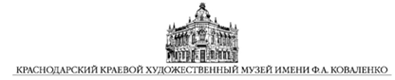 АФИШАПостоянная экспозиция"Русское искусство XVI - начала XX веков" Временные выставки:Красная 13. 1 этаж01 декабря – 29 января"Романовы. Три века русской культуры". Выставка из фондов музея и частных коллекций к 350-летию со дня рождения Петра I (живопись, ДПИ, оружие)Красная 13, 2 этаж15 декабря – 05 февраля"Сильные духом". Выставка из фондов музея к 80-летию разгрома немецко-фашистских войск в Сталинградской битве (живопись, графика)Красная, 15. 1 этаж23 декабря – 12 февраля"Моя Советская страна!". Выставка из фондов музея, посвященная 100-летию  образования СССР  (живопись, графика, скульптура, ДПИ)Красная, 15. 2 этаж16 декабря – 22 января"На пороге Рождества". Выставочный проект АНО "Наследие" (ДПИ)22 декабря – 22 января"Музей Коваленко в гостях у мастеров Кубани". Выставка к году культурного наследия народов России (работы мастеров ДПИ Кубани)23 декабря – 12 февраля"Илья Глазунов. Поле Куликово". Выставка работ народного художника СССР Ильи Глазунова (Тульский музей изобразительных искусств, живопись)Возможны изменения в датах проведения выставок.Билеты можно оплатить Пушкинской картой (онлайн на сайте музея)Справки и предварительная запись (экскурсия): т.(861)268-09-00 понедельник – пятница с 10.00 до 16.00Адрес музея: . Краснодар, ул.Красная,13kovalenkomuseum.ruvk.com/kovalenkomuseumhttps://t.me/museumkovalenko